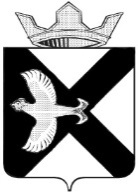 Боровская  поселковая  ДумаР Е Ш Е Н И Е18 июля   .							                        № _373_п.БоровскийТюменского муниципального районаОб отмене решения  Боровской поселковой Думы от 29.03.2004 г.№18«О норме теплопотребления»                                                            В соответствии с приказом Департамента тарифной и ценовой политики Тюменской области 28.06.2013 №79/01-05-ос «О внесении изменений в приказ от 20.08.2012 №18/01-05-ос «Об утверждении нормативов потребления коммунальной услуги по отоплению в Тюменской области» Боровская поселковая Дума, РЕШИЛА:1.  Отменить решение Боровской поселковой Думы от29.03.2004 №187  «О норме теплопотребления».2.  Настоящее решение вступает в силу с момента его подписания.Председатель Думы                                                                                   С.В.Лейс